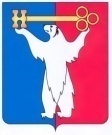 АДМИНИСТРАЦИЯ ГОРОДА НОРИЛЬСКАКРАСНОЯРСКОГО КРАЯПОСТАНОВЛЕНИЕ17.01.2023                                           г. Норильск					 №23О признании утратившими силуотдельных постановленийАдминистрации города НорильскаВ целях установления единого порядка направления в служебные командировки работников Администрации города Норильска и его утверждения распоряжением Администрации города Норильска,ПОСТАНОВЛЯЮ:1. Признать утратившими силу:– постановление Администрации города Норильска от 16.04.2003 № 598
«О служебных командировках работников Администрации города Норильска»;– постановление Администрации города Норильска от 08.08.2003 № 1122
«О внесении изменений в постановление № 598 от 16.04.2003»;– постановление Администрации города Норильска от 14.05.2005 № 960
«О внесении изменений в постановление и.о. Главы города Норильска от 16.04.2003
№ 598»;– постановление Администрации города Норильска от 14.08.2006 № 1707
«О внесении изменений в постановление и.о. Главы города Норильска от 16.04.2003
№ 598»;– постановление Администрации города Норильска от 03.04.2007 № 654
«О внесении изменений в постановление и.о. Главы Города Норильска № 598
от 16.04.2003»;– постановление Администрации города Норильска от 27.06.2008 № 1697
«О внесении изменений в постановление Главы города Норильска от 16.04.2003
№ 598»;– постановление Администрации города Норильска от 02.07.2008 № 1747
«О внесении изменений в постановление Главы города Норильска от 16.04.2003
№ 598»;– постановление Администрации города Норильска от 24.04.2012 № 145
«О внесении изменений в постановление Главы города Норильска от 16.04.2003
№ 598 «О служебных командировках работников Администрации города Норильска»;– постановление Администрации города Норильска от 11.03.2014 № 116
«О внесении изменений в постановление и.о. Главы города Норильска от 16.04.2003
№ 598 «О служебных командировках работников Администрации города Норильска»;– постановление Администрации города Норильска от 25.07.2014 № 435
«О внесении изменений в постановление Администрации города Норильска
от 16.04.2003 № 598»;– постановление Администрации города Норильска от 26.03.2015 № 122
«О внесении изменений в отдельные правовые акты Администрации города Норильска»;– постановление Администрации города Норильска от 01.07.2015 № 338
«О внесении изменений в постановление Администрации города Норильска
от 16.04.2003 № 598 «О служебных командировках работников Администрации города Норильска»;– постановление Администрации города Норильска от 28.07.2015 № 396
«О внесении изменений в постановление Администрации города Норильска
от 16.04.2003 № 598»;– постановление Администрации города Норильска от 12.02.2016 № 115
«О внесении изменения в постановление Главы города Норильска от 16.03.2003
№ 598»;– абзац второй пункта 1 постановления Администрации города Норильска
от 17.10.2017 № 455 «О внесении изменений в отдельные правовые акты Администрации города Норильска»;– пункты 1 - 1.3 постановления Администрации города Норильска
от 19.02.2018 № 72 «О внесении изменений в отдельные правовые акты Администрации города Норильска»;– пункты 1 - 1.3 постановления Администрации города Норильска
от 03.05.2018 № 162 «О внесении изменений в отдельные правовые акты Администрации города Норильска»;– пункты 1 - 1.1 постановления Администрации города Норильска
от 08.08.2018 № 309 «О внесении изменений в отдельные правовые акты Администрации города Норильска»;– пункты 1 - 1.1 постановления Администрации города Норильска
от 14.01.2020 № 10 «О внесении изменений в отдельные правовые акты Администрации города Норильска»;– пункты 1 - 1.1 постановления Администрации города Норильска
от 11.11.2020 № 592 «О внесении изменений в отдельные правовые акты Администрации города Норильска»;– постановление Администрации города Норильска от 08.10.2021 № 474
«О внесении изменений в постановление Администрации города Норильска
от 16.04.2003 № 598»;– постановление Администрации города Норильска от 05.04.2022 № 190
«О внесении изменений в постановление Администрации города Норильска от 16.04.2003 № 598 «О служебных командировках работников Администрации города Норильска»;– постановление Администрации города Норильска от 23.06.2022 № 346
«О внесении изменений в постановление Администрации города Норильска
от 16.04.2003 № 598 «О служебных командировках работников Администрации города Норильска».– постановление Администрации города Норильска от 01.11.2022 № 558 
«О внесении изменений в постановление Администрации города Норильска от 23.06.2022 № 346 «О внесении изменений в постановление Администрации города Норильска от 16.04.2003 № 598 «О служебных командировках работников Администрации города Норильска».2. Опубликовать настоящее постановление в газете «Заполярная правда» и разместить его на официальном сайте муниципального образования город Норильск.Глава города Норильска					                                  Д.В. Карасев